Summary:  Do you enjoy helping team handball players enjoy the sport of handball?  Do you work well with others?  Do you have a keen eye for detail?  Do you thrive on multitasking and enjoy a team environment? Are you able to follow instructions and ensure the safety of others?  Have you successfully volunteered for a sports organization before?  If your answer is a resounding yes, join us as a Volunteer Team Manager for Alberta Team Handball Federation.The Alberta Team Handball Federation works hard to provide a safe and inclusive environment for Alberta Team Handball Players, and continues to make a real difference in our communities.  In this role, you will be responsible for a variety of administrative duties related to traveling overseas with provincial handball players and coaches. Key duties included: Coordinating with the ATHF Executive Director and Team Coaches to ensure all travel documents are in order prior to traveling overseas.  Ensure the players and parents are advised of travel dates and arrival time at the airport.  Ensure all the appropriate travel documents and travel items are communicated to the players and parents prior to departure.  Assist the travel coaches with team tasks prior, during and for a successful arrival back in Canada.  Taking photos of the team that ATHF can use on social media and other marketing materials.  Providing an “After-Travel Report” to the Executive Director. As the ideal candidate, you excel in working together with the ATHF Executive Director, Coaches, and Players.  An ideal candidate will also represent ATHF in a positive and professional way during the team’s travel.Qualifications:Prior volunteer experience with a non-profit sports organization.  Ideally with more than one sports organizationHeld a leadership roleTime-management skillsProblem-solving capabilityDecision-making skillsCommunication skillsMentorshipAbility to work under pressureTeam-oriented mindsetStrategic planning abilitiesAbilities to grow and develop as a volunteer team managerPhotographyNote:Equivalencies may be considered for those with related work experienceSatisfactory background screening is required for this position which includes a Criminal Record Check/Police Information Check and Vulnerable Sector CheckWhat do you need to bring to this position?Excellent customer service orientationEffective written and verbal communication abilitiesStrong organizational and time management skillsAttention to detailInitiativeAbility to excel in a team-oriented environmentAbility to work independently to complete assignmentsTravel:  Hours of work Be available in the early mornings to help organize daily activities.  Assist the coaches with tasks related to the players, the tournament and travel requirements.  In the event a player requires medical attention, accompany the players to the appropriate medical facility and stay with the player until they return with the team.   Benefits:   	    The trip airfare and accommodations are paid for by ATHF.Posting Date:     Monday, December 12, 2022Closing Date:     Friday, January 6, 2023Apply at:             info@albertateamhandball.com 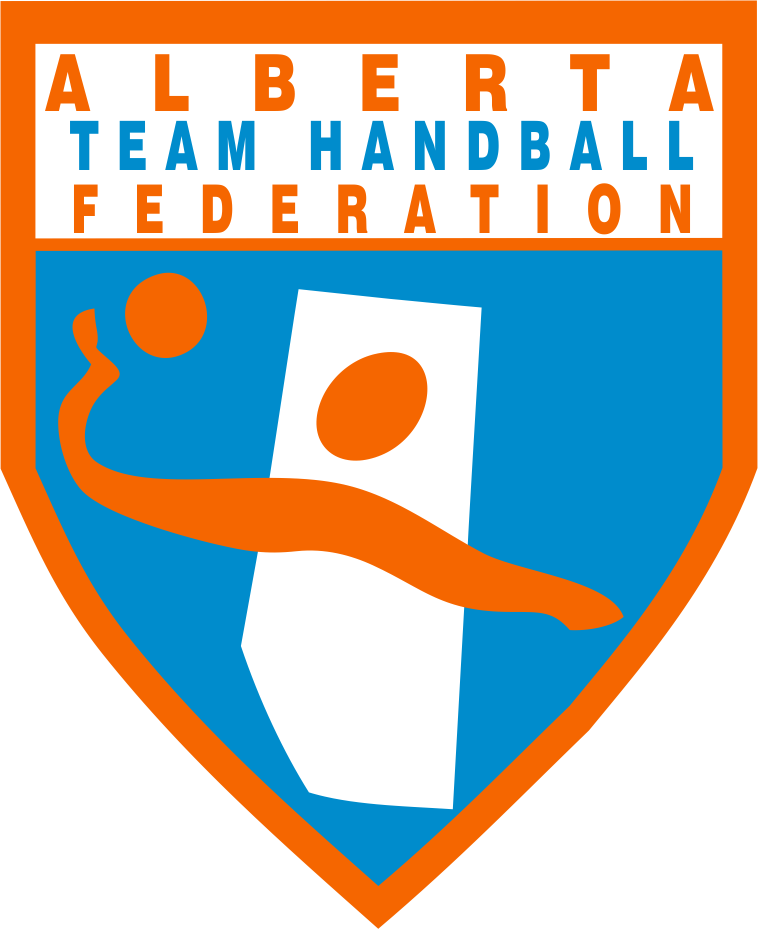                 Alberta Team Handball Federation - Job PostingPosition:Travel Dates:Position Reports to:Travel Supervisor (s): Team Manager - Volunteer Position (Temporary)For:  2022-23 tournamentsJanuary - MayATHF Executive Director - Carl BartonU21 coaches - Khalil El Haddaoui and David Gingles